PrePaid Card Set-Up FormThe following two pages must be completed and submitted.Department InformationDepartment:  Study Administrator Name:  Phone Number:   E-mail:  Address: Address where cards will be shipped (if different from above; “various” if sent directly to participants): Study:								Project ID: Sponsor: 			Principle Investigator: Department Manager/Disbursing Authority Signature: 	Accounting Information:  Please provide an OSR Chartfield String.  For other funding sources please give us the Department Default Chartfield String.What is the maximum dollar limit per card: How many cards/participants will there be for each study: Will you replenish the cards?  Yes    No What is the maximum amount you are requesting to access with this action ($ per card X # of cards X number of times loaded, including first load): Justification and Purpose:  Please provide the following information regarding the use and support of prepaid cards requested.Purpose of prepaid cards: Supporting Documents: (attach IRB)Settlement documentation (what documentation will be provided for support when the prepaid cards are reconciled):  We will have the participant sign a receiptDescribe physical safeguards of cards yet to be distributed (how empty cards are handled and how loaded cards are handled):  Gift cards will be kept in a locked cabinet in a locked office and not loaded with money until they are ready to be disbursed.Other Relevant Information for Accounting Services 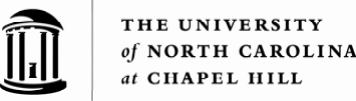 307.1.2PP – Prepaid Card AgreementI    understand that the $  prepaid card advance made to me by the University of North Carolina at Chapel Hill is a loan and that I am personally responsible for all moneys advanced to me.I agree to provide appropriate documentation for prepaid cards distributed within a calendar month by the 15th day (or next business day) of the following month.	In the event I fail to settle the amount of this advance, I hereby agree that the University may notify Payroll Services to deduct the amount from my next salary check following the date the receipts were due to Accounting Services.  I hereby subscribe by my own hand acknowledge that I have read this agreement carefully and agree to its terms and conditions._____________________________________________________________________Employee Signature							Date_____________________________________________________________________ Principal Investigator Signature							Date   _____________________________________________________________________ Office of Sponsored Research Signature				Date   This form should be submitted with a prepaid card request.307.1.2fPP – Prepaid Card Agreement Revised   8/18 Chartfield StringFundSourceAccountDepartmentProject IDChartfield StringChartfield StringBusiness UnitActivityCost Code 1Cost Code 2Cost Code 3Chartfield String